О внесении изменений и дополнений в решение Совета сельского поселения Бельский сельсовет муниципального района Гафурийский район Республики Башкортостан от «18» декабря 2014 года № 53-186з «О бюджете сельского поселения Бельский сельсовет муниципального района Гафурийский район Республики Башкортостан на 2015 год и на плановый период 2016 и 2017 годов»Совет сельского поселения Бельский сельсовет муниципального района Гафурийский район Республики Башкортостан решил:Внести изменения в решение Совета сельского поселения Бельский сельсовет  муниципального района Гафурийский  район  Республики  Башкортостан от «18» декабря 2014 года №53-186з «О бюджете сельского поселения Бельский сельсовет муниципального района Гафурийский район Республики Башкортостан на 2015 год и на плановый период 2016 и 2017 годов»:1. дополнить пункт 1 абзацем 4 следующего содержания: «дефицит бюджета сельского поселения Бельский сельсовет муниципального района Гафурийский район Республики Башкортостан в сумме 0 тыс. рублей;абзацем 5 следующего содержания: «источники финансирования дефицита бюджета сельского поселения Бельский сельсовет муниципального района Гафурийский район Республики Башкортостан на 2015 год согласно приложению 12 к настоящему Решению.2. дополнить пункт 2 подпунктом 3) следующего содержания: «3) дефицит бюджета сельского поселения Бельский сельсовет муниципального района Гафурийский район Республики Башкортостан на 2016 год в сумме 0 тыс. рублей и на 2017 год в сумме 0 тыс. рублей;подпунктом 4) следующего содержания: «4) источники финансирования дефицита бюджета Республики Башкортостан на плановый период 2016 и 2017 годов согласно приложению 13 к настоящему Решению.3. Решение обнародовать путем размещения на информационном стенде.4. Настоящее решение вступает в силу с 1 января 2015 года, но не ранее чем по истечении одного месяца со дня его официального опубликования.Глава сельского поселения                                                    Ю.З.Ахмеровс. Инзелга«19» марта 2015 года№ 63-206зПриложение 12«О бюджете сельского поселения Бельский сельсовет муниципального района Гафурийский район Республики Башкортостан на 2015 год и на плановый период 2016 и 2017 годов»ИСТОЧНИКИфинансирования дефицита бюджета сельского поселения Бельский сельсовет муниципального района Гафурийский район Республики Башкортостан на 2015 год(тыс. рублей)Приложение 13«О бюджете сельского поселения Бельский сельсовет муниципального района Гафурийский район Республики Башкортостан на 2015 год и на плановый период 2016 и 2017 годов»ИСТОЧНИКИфинансирования дефицита бюджета сельского поселения Бельский сельсовет муниципального района Гафурийский район Республики Башкортостан на плановый период 2016 и 2017 годов(тыс. рублей)Приложение  к решению  Советасельского поселения Бельский сельсовет  муниципального района Гафурийский район Республики  Башкортостанот 19 марта 2015 года № 63-206зС В Е Д Е Н И Я    Об обнародовании  решения Совета сельского поселения Бельский сельсовет муниципального района Гафурийский район Республики Башкортостан от 19 марта 2015 года № 63-206з «О внесении изменений и дополнений в решение Совета сельского поселения Бельский сельсовет муниципального района Гафурийский район Республики Башкортостан от «18» декабря 2014 года № 53-186з «О бюджете сельского поселения Бельский сельсовет муниципального района Гафурийский район Республики Башкортостан на 2015 год и на плановый период 2016 и 2017 годов» Решение Совета сельского поселения Бельский сельсовет муниципального района Гафурийский район Республики Башкортостан от 19 марта 2015 года № 63-206з «О внесении изменений и дополнений в решение Совета сельского поселения Бельский сельсовет муниципального района Гафурийский район Республики Башкортостан от «18» декабря 2014 года № 53-186з «О бюджете сельского поселения Бельский сельсовет муниципального района Гафурийский район Республики Башкортостан на 2015 год и на плановый период 2016 и 2017 годов» обнародовано 20 марта 2015 года путем размещения на информационных стендах в здании администрации сельского поселения Бельский сельсовет, сельской библиотеки, Сельского Дома Культуры, по адресу: Республика Башкортостан  Гафурийский район, село Инзелга, улица Школьная, 24а, в здании сельского клуба д.Кутлугуза, по адресу: Республика Башкортостан, Гафурийский район, д.Кутлугуза, ул.Кооперативная, 26а.Глава сельского поселенияБельский сельсоветмуниципального районаГафурийский районРеспублики Башкортостан                                            Ю.З.Ахмеров.                                                                       БАШ?ОРТОСТАН РЕСПУБЛИКА№Ы;АФУРИ РАЙОНЫМУНИЦИПАЛЬ РАЙОНЫНЫ*БЕЛЬСКИЙ АУЫЛСОВЕТЫ АУЫЛ БИЛ"М"№ЕСОВЕТЫ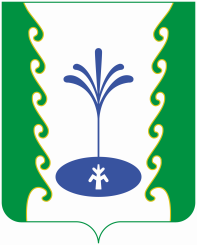 СОВЕТСЕЛЬСКОГО ПОСЕЛЕНИЯБЕЛЬСКИЙ СЕЛЬСОВЕТМУНИЦИПАЛЬНОГО РАЙОНА ГАФУРИЙСКИЙ РАЙОН РЕСПУБЛИКИ БАШКОРТОСТАН                 КАРАРРЕШЕНИЕКодНаименование кода классификации  источников финансирования дефицитов бюджетовСумма123ВСЕГО001 05 02 01 10 0000 000Изменение остатков средств на счетах по учету средств бюджета0КодНаименование кода классификации источников финансирования дефицитов бюджетовСуммаСуммаКодНаименование кода классификации источников финансирования дефицитов бюджетов2016 год2017 год1234ВСЕГО0001 05 02 01 10 0000 000Изменение остатков средств на счетах по учету средств бюджета00